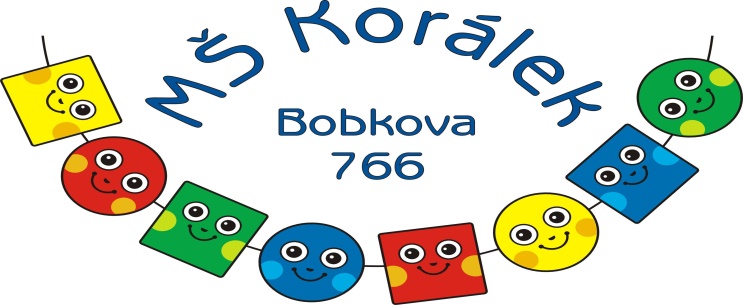 Vás srdečně zve na výstavu dětských výtvarných prací s názvem
„Svět očima dětí“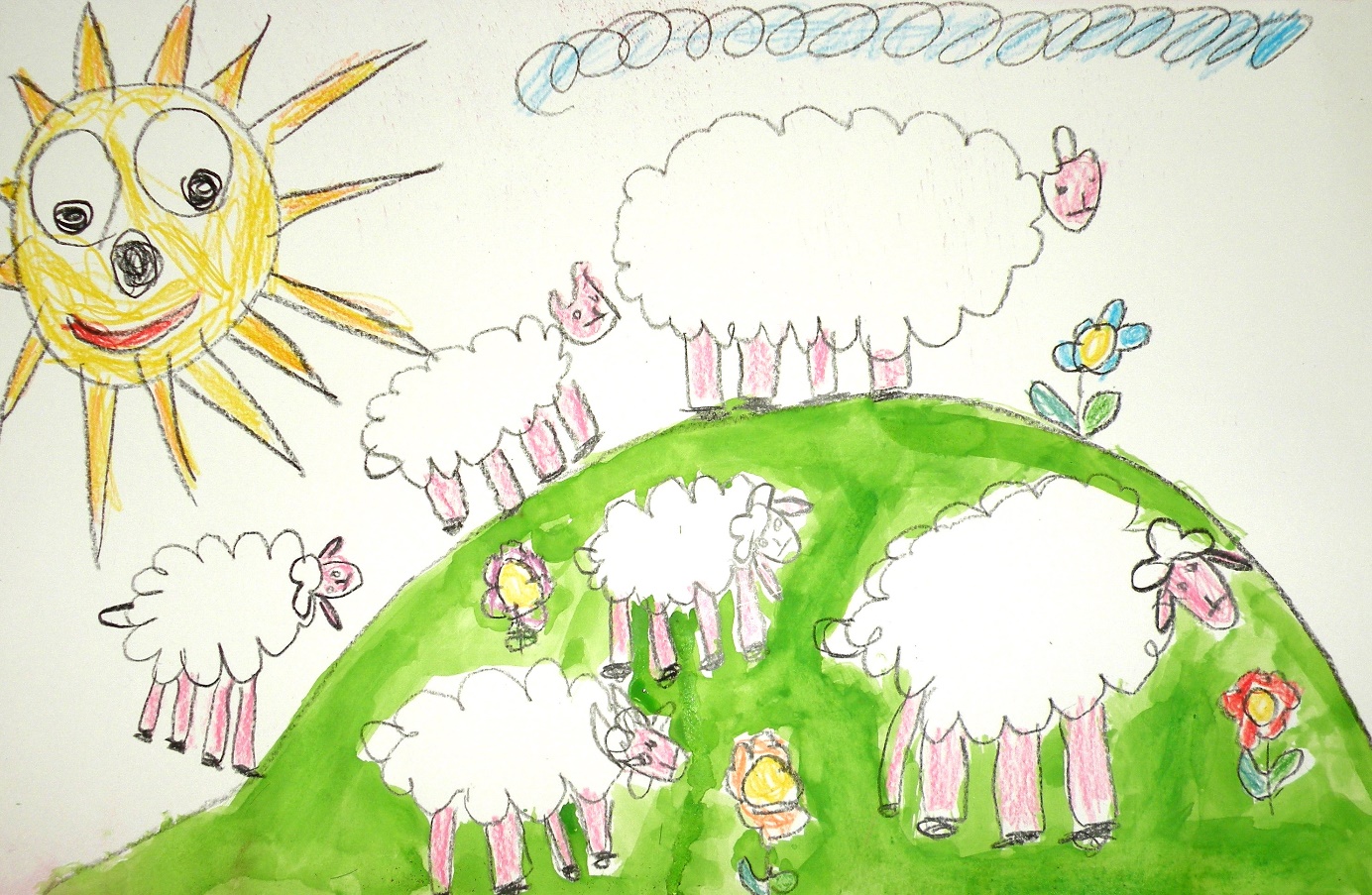 Vernisáž výstavy s vystoupením dětí se uskuteční 7. 3. 2018 v 10 hodin v prostorách Galerie 14, nám. Plk. Vlčka 686, Černý Most.Pro veřejnost bude výstava otevřena vždy v úterý, středu a čtvrtek od 14.00 do 18.00 hodin do 28. 3.